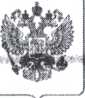 ФЕДЕРАЛЬНАЯ СЛУЖБА ПО НАДЗОРУ В СФЕРЕ ЗАЩИТЫ ПРАВ ПОТРЕБИТЕЛЕЙ И >.	БЛАГОПОЛУЧИЯ ЧЕЛОВЕКАУправление Федеральной службы по надзору в сфере защиты прав потребителей
и благополучия человека по Приморскому краюСельская ул., д.З, г.Владивосток, 690950тел. (423 )244-27-40.тел/факс (423)244-25-72 E-mail pkrpn@pkrpn.ru http:/ www.25.rospotrebnadzor.ru
ОКПО 74985558 ОГРН 1052503717408 ИНН/КПП 2538090446/254301001О продукции, несоответствующей требованиям нормативных документовУправление Роспотребнадзора по Приморскому краю информирует Вас, что в рамках профилактического визита, проведенного в отношении муниципального бюджетного образовательного учреждения «Детский сад № 26» Артемовского городского округа, Приморский край, г. Артем, ул. Симферопольская, 8, была выявлена пищевая продукция, не соответствующая требованиям нормативных документов (фальсификат и несоответствие по микробиологическим показателям).Согласно протоколу испытаний от 18.03.2024 г. № 25-09/08831-24, а так же экспертному заключению о проведении санитарно-эпидемиологической экспертизы № 48/15.1 от 18.03.2024 г., представленным ФБУЗ «Центр гигиены и эпидемиологии в Приморском крае», образец продукциимасло «Традиционное» сладко-сливочное, 82,5%, высший сорт, дата изготовления 19.01.2024 г., срок годности 9 месяцев, изготовитель: ООО «Маслово село», юридический адрес: Московская область, г.о Ленинский, г. Видное, ул. Павловская, д. 14Б, помещение 145-В1; фактический адрес: Тульская область, мкр-н. Ясногорский, с.п. Теляковское, п. Санталовский, ул. Дорожная, д. 3, дата изготовления 19.01.2024 г., срок годности 9 месяцев при температуре (-6±3°С), 15 месяцев при температуре (-16±2°С), 24 месяца при температуре - 25° С, не соответствует требованиям ТР ТС 033/2013 «О безопасности молока и молочной продукции» по микробиологическим показателям, а именно: в исследованном образце обнаружены бактерии группы кишечных палочек - БТКП (колиформы) в 0,01 г, гигиенических норматив - не допускается в 0,01 г.Согласно протоколу испытаний от 18.03.2024 г. № 25-09/08679-24, а так же экспертному заключению о проведении санитарно-эпидемиологической экспертизы № 48/15.1 от 18.03.2024 г., представленным ФБУЗ «Центр гигиены и эпидемиологии в Приморском крае», образец продукциимасло «Традиционное» сладко-сливочное, 82,5%, высший сорт, дата изготовления 19.01.2024 г., срок годности 9 месяцев, изготовитель: ООО «Маслово село», юридический адрес: Московская область, г.о Ленинский, г. Видное, ул. Павловская, д. 14Б, помещение 145-В1; фактический адрес: Тульская область, мкр-н. Ясногорский, с.п. Теляковское, п. Санталовский, ул. Дорожная, д. 3, дата изготовления 19.01.2024 г., срок годности 9 месяцев при температуре (-6±3° С), 15 месяцев при температуре (-16±2°С), 24 месяца при температуре - 25° С, установлено, что жирно-кислотный/	. состав жировой части продукта отличен от жирно-кислотного состава молочного жира. В жировой фазе обнаружены фитостерины: стигмастерин. Массовая доля масляной кислоты ниже показателя, характерного для молочного жира (2,4-4,2%), фактически 0,1%. Обнаружение растительных масел и жиров на растительной основе методом газожидкостной хроматографии с масс- спектрометрическим детектированием», наличие фитостеринов (стигмастерин) в жировой фазе образца свидетельствует о присутствии в нём растительных масел или жиров на растительной основе.Таким образом, образец пищевой продукции является фальсифицированным за счет использования растительных масел или жиров на растительной основе и не безопасным для здоровья человека. Учитывая проведенные лабораторные исследования, информация на упаковке представленного образца молочной продукции не соответствует требованиям ст. 4 ч. 4.12 п. 1 ТР ТС 022/2011 «Пищевая продукция в части её маркировки» и является неполной, не обеспечивает реализацию прав потребителей на достоверную информацию о пищевой продукции, не содержит сведений об использовании немолочных видов сырья, растительных масел, что вводит в заблуждение потребителей относительно наименования данной продукции.В связи с вышеизложенным, Управление Роспотребнадзора по Приморскому краю направляет в Ваш адрес данную информацию для использования в работе.    